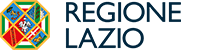 REGIONE LAZIOAssessorato Lavoro e nuovi diritti, Scuola e Formazione, Politiche per la ricostruzione, PersonaleDirezione regionale Istruzione, Formazione e Politiche per l’OccupazioneAllegato 3 – Progetto di inclusione assistenza C.A.A.Dati dell’Istituzione Richiedente(*tutti i campi sono obbligatori)Eventuali sezioni o sedi associate / distaccate (per ogni sede specificare le singole voci)PROGETTO PER IL SERVIZIO ASSISTENZA ALLA REALIZZAZIONE DELL’INTEGRAZIONE SCOLASTICA IN FAVORE DEGLI ALUNNI CON DISABILITA’ NELLA COMPRENSIONE E PRODUZIONE DEL LINGUAGGIO E RICHIESTA DI ASSITENZA C.A.A.A.S. 2022-2023Descrizione sintetica del modello di inclusione della disabilità dell’Istituto, con riferimento a modalità di analisi dei bisogni dei destinatari, metodologie organizzative e prassi di integrazione scolastica.Descrivere sinteticamente come l’Istituto intende fornire, attraverso l’assistenza scolastica in favore degli alunni con disabilità nella comprensione e produzione del linguaggio un supporto alla costruzione e realizzazione del complessivo progetto di vita degli studenti con disabilità in un’ottica di integrazione socio-sanitaria.Indicare modalità di coordinamento e supervisione delle attività del progetto:Indicare come si intende utilizzare la risorsa dell’assistenza in favore degli alunni con disabilità nella comprensione e produzione del linguaggio per migliorare il rapporto con le famiglie e promuovere la loro soddisfazione:DESTINATARI:NUMERO TOTALE DESTINATARI C.A.A.Si dichiara che contestualmente e come parte integrante del presente modulo di progetto l’Istituto invia tramite PEC l’Elenco destinatari DETTAGLIATO IN FORMATO EXCEL (ALLEGATO 4). Dichiara inoltre di aver provveduto a mettere a conoscenza delle linee di indirizzo e del progetto presentato la famiglia degli alunni e di avere acquisito agli atti idonea liberatoria in merito al trattamento dei dati e privacy.Il/la sottoscritto/a rilascia autorizzazione al trattamento dei propri dati personali ai sensi del Decreto Legislativo 30 giugno 2003, n. 196 e del Regolamento (UE) Privacy 679/2016 cui si fa opportuno rimando.Data				Firma digitale del Dirigente Scolastico/Rappresentante LegaleRegione Lazio – Linee di indirizzo per la realizzazione dell’integrazione scolastica attraverso la Comunicazione Aumentativa Alternativa (C.A.A.) in favore degli alunni con disabilità nella comprensione e produzione del linguaggio, anno scolastico 2022-2023.DENOMINAZIONE ISTITUTO/ENTEDENOMINAZIONE ISTITUTO/ENTEDENOMINAZIONE ISTITUTO/ENTEDENOMINAZIONE ISTITUTO/ENTEDENOMINAZIONE ISTITUTO/ENTEDENOMINAZIONE ISTITUTO/ENTEDENOMINAZIONE ISTITUTO/ENTECODICE MECCANOGRAFICOCODICE MECCANOGRAFICOCODICE MECCANOGRAFICOCODICE MECCANOGRAFICOCODICE MECCANOGRAFICOCODICE MECCANOGRAFICOCODICE MECCANOGRAFICOSettore/Indirizzo di studiSettore/Indirizzo di studiSettore/Indirizzo di studiSettore/Indirizzo di studiSettore/Indirizzo di studiSettore/Indirizzo di studiSettore/Indirizzo di studiComune Municipio (Roma)Municipio (Roma)Municipio (Roma)Municipio (Roma)ASL RMASL RMASL RMDistretto SanitarioDistretto SanitarioVia/PiazzaVia/PiazzaVia/PiazzaN.°N.°Telefono Telefono Posta Elettronica Certificata Posta Elettronica Certificata Posta Elettronica Certificata Posta Elettronica Certificata Posta Elettronica Certificata Dirigente scolastico/DirigenteDirigente scolastico/DirigenteDirigente scolastico/DirigenteDirigente scolastico/DirigenteDirigente scolastico/DirigenteDirigente scolastico/DirigenteDirigente scolastico/DirigenteDirigente scolastico/DirigenteDSGADSGADSGADSGADSGADSGADSGADSGADocente referente del progettoDocente referente del progettoDocente referente del progettoDocente referente del progettoDocente referente del progettoDocente referente del progettoDocente referente del progettoDocente referente del progettoIndirizzo Mail del referenteIndirizzo Mail del referenteIndirizzo Mail del referenteIndirizzo Mail del referenteIndirizzo Mail del referenteIndirizzo Mail del referenteIndirizzo Mail del referenteIndirizzo Mail del referenteRecapito telefonico del referenteRecapito telefonico del referenteRecapito telefonico del referenteRecapito telefonico del referenteRecapito telefonico del referenteRecapito telefonico del referenteRecapito telefonico del referenteRecapito telefonico del referenteIndirizzo di studiIndirizzo di studiIndirizzo di studiIndirizzo di studiIndirizzo di studiIndirizzo di studiIndirizzo di studiComune Comune Comune Municipio (Roma)Municipio (Roma)Municipio (Roma)Municipio (Roma)Municipio (Roma)ASL RMDistretto SanitarioDistretto SanitarioDistretto SanitarioViaViaN.°N.°N.°TelefonoTelefonoTelefonoTelefonoSezione da compilare in caso l’Ente richiedente sia Comune/Municipio Sezione da compilare in caso l’Ente richiedente sia Comune/Municipio Sezione da compilare in caso l’Ente richiedente sia Comune/Municipio Sezione da compilare in caso l’Ente richiedente sia Comune/Municipio Sezione da compilare in caso l’Ente richiedente sia Comune/Municipio Sezione da compilare in caso l’Ente richiedente sia Comune/Municipio Sezione da compilare in caso l’Ente richiedente sia Comune/Municipio Sezione da compilare in caso l’Ente richiedente sia Comune/Municipio Sezione da compilare in caso l’Ente richiedente sia Comune/Municipio Sezione da compilare in caso l’Ente richiedente sia Comune/Municipio Sezione da compilare in caso l’Ente richiedente sia Comune/Municipio Sezione da compilare in caso l’Ente richiedente sia Comune/Municipio Sezione da compilare in caso l’Ente richiedente sia Comune/Municipio Sezione da compilare in caso l’Ente richiedente sia Comune/Municipio Sezione da compilare in caso l’Ente richiedente sia Comune/Municipio Sezione da compilare in caso l’Ente richiedente sia Comune/Municipio Istituto Scolastico alunnoIstituto Scolastico alunnoIstituto Scolastico alunnoIstituto Scolastico alunnoIstituto Scolastico alunnoNome docente referenteNome docente referenteNome docente referenteNome docente referenteTelefono del referenteTelefono del referenteTelefono del referenteMail del referenteMail del referenteMail del referenteMail del referenteElenco destinatari (Nome e Cognome)Classe e sezione frequentataa.s. 2022-2023Indicare se usufruiscono di altra assistenza nell’anno scolastico 2022/2023 e nel caso specificare.